INDICAÇÃO Nº 370 /11“Limpeza e retirada de entulhos em área pública, localizada na Rua: Euclides da Cunha próximo ao número 1376 no bairro Santa Rita de Cássia ”.                         INDICA ao senhor Prefeito Municipal, na forma regimental, determinar ao setor competente que proceda a limpeza e retirada de entulho em área pública, localizada na Rua Euclides da Cunha número 1376 no bairro Santa Rita de Cássia. Justificativa:A área mencionada acima, a qual pertence à municipalidade, encontra-se com mato alto e entulhos, o que vem causando transtorno aos vizinhos, pois vêm aparecendo com seqüência batatas, ratos etc.Motivo pelo qual eles pedem agilidade por parte dos setores responsáveis com relação à limpeza e retirada de entulho.      Plenário “Dr. Tancredo Neves”, em 03 de fevereiro de 2011.DUCIMAR DE JESUS CARDOSO“KADU GARÇOM”-Vereador-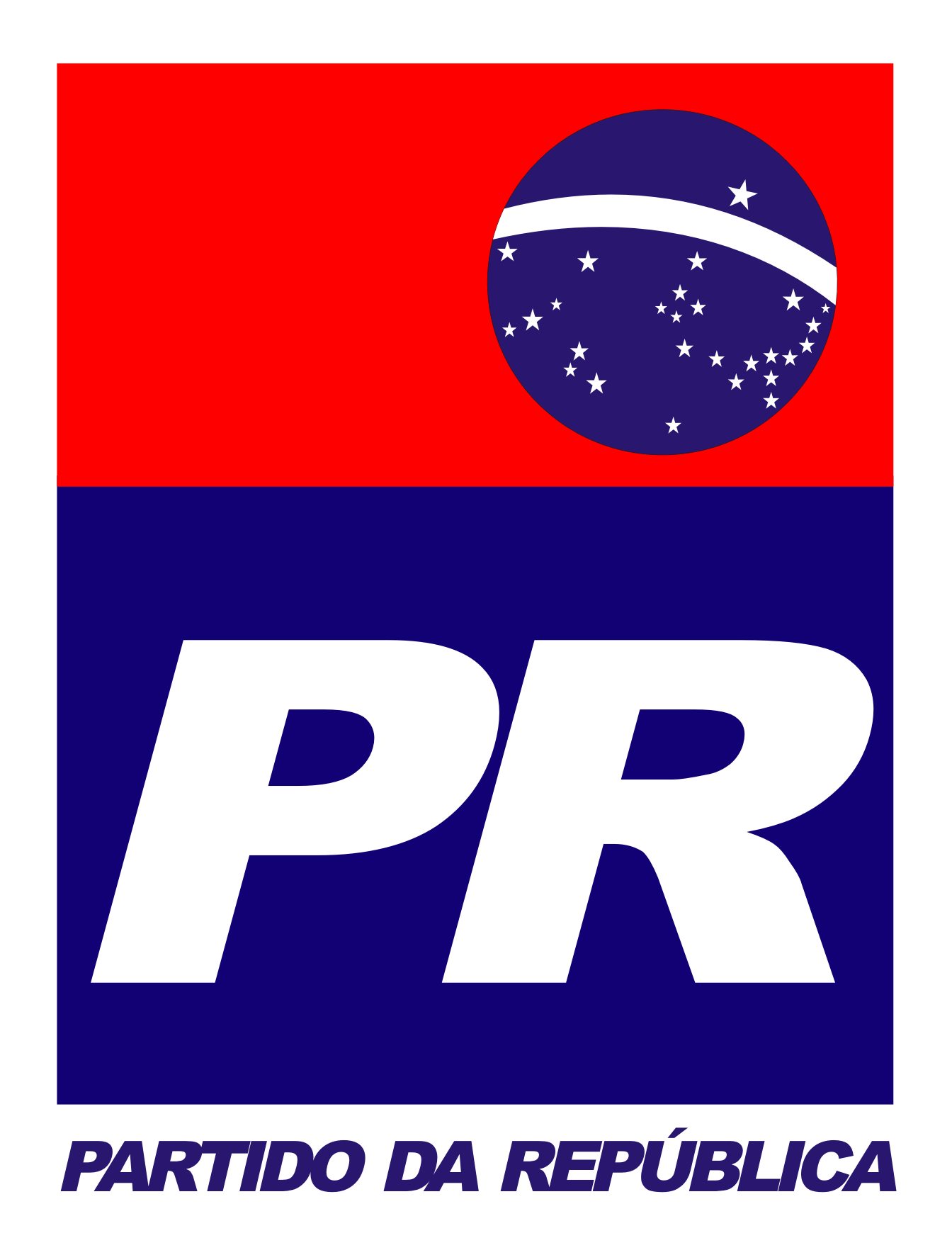 